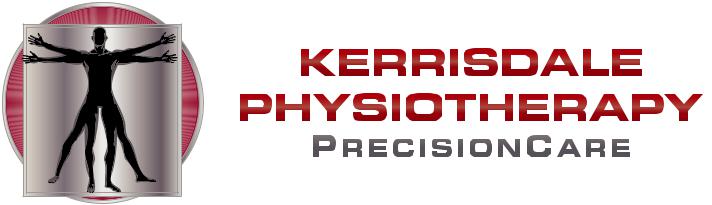 Registered Massage Therapy Intake FormPersonal Informa�on:Home Address: Street _______________________________ City __________________Postal Code ______________ Phone: Home ________________ Cell _______________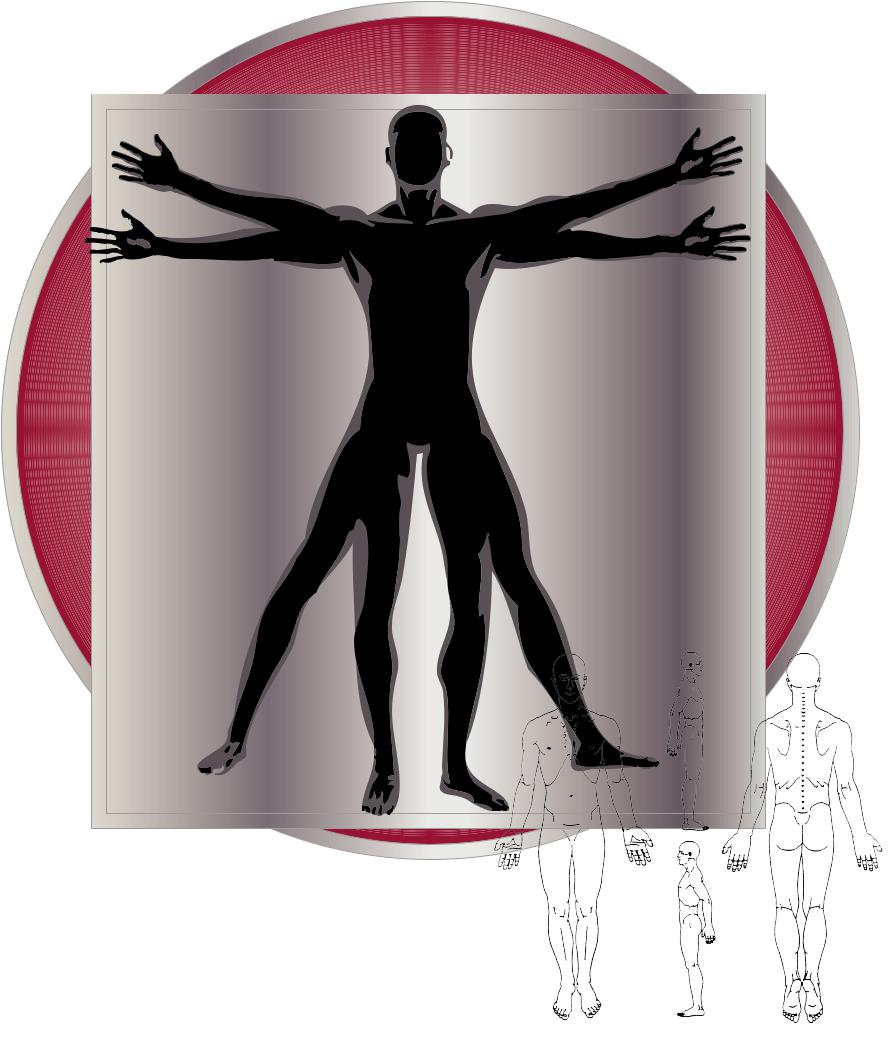 Email: _________________________________________________________________ICBC Claim or Extended Healthcare Benefits:Claim Number: ____________________  Date of Accident: (mm/dd/yyyy) __/__/____Case Manager: ______________________________  Phone: _____________________The following informa�on will be used to help plan safe and eﬀec�ve massage sessions. Please answer the ques�ons to the best of your knowledge.What/Where is your pain/problem?	Please circle on the diagram below___________________________________Do you know what caused it?___________________________________How would you rate the pain?When did it start?___________________________________What would aggravate the pain/problem?___________________________________What would relieve the pain/problem?___________________________________Con�nued on page 2Medical History:In order to plan a safe and eﬀective massage session, please provide general information about your medical history.Do you have any allergies? If yes, please explain_______________________________________________________________________________________________Are you taking any medication? If yes, please list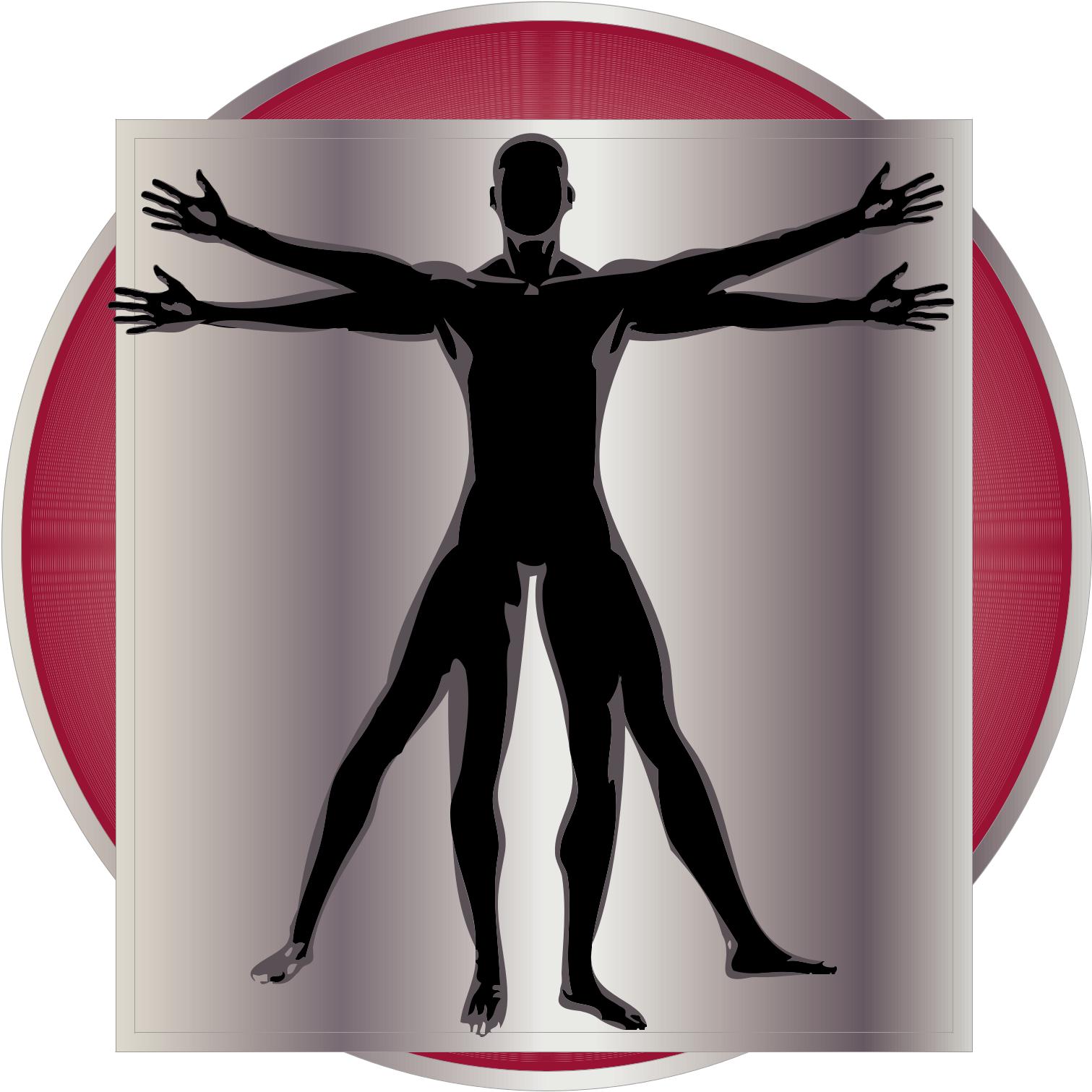 _______________________________________________________________________________________________Are you pregnant? If yes, how many months? _________________________________________________________Please check any condition listed below that applies to youPlease list any major surgery and the year when it was performed._______________________________________________________________________________________________Is there anything else about your health history that you would like to add?_______________________________________________________________________________________________Acknowledgement:PRIVACY AND SHARING OF INFORMATIONI authorize Kerrisdale Physiotherapy (PrecisionCare) and its associated health professionals to collect my personal and medical information as documented above. In addition, I authorize Kerrisdale Physiotherapy (PrecisionCare) and its associated health professionals to communicate with my family physicians, specialists, case managers, adjusters and/or referring doctor as deemed necessary for my beneficial treatment.CANCELLATION POLICYYour appointment time is reserved just for you. A late cancellation or missed visit leaves a hole in the therapists' day that could have been filled by another patient. As such, we require 24 hours notice for any cancellations or changes to your appointment.I understand that in the event that I fail to provide 24hrsadvanced notice to cancel my appointment a cancellation fee will be imposed. This cancellation fee is in accordance with the most current fee schedule setfor the therapist I would have seen.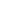 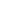 CONSENT TO REGISTERED MASSAGE THERAPIST TREATMENTI hereby give Kerrisdale Physiotherapy (PrecisionCare) and all healthcare professionals working under that entityconsent to treatment and will not hold these bodies responsible for the outcome of such treatment with the understanding that treating therapists and healthcare professionals will practice within their scope of practice as set forth in the Health Professions Act and within the guidelines of their respective professional governing authorities. I also understand that a typical treatment session may involve body exposure and tissue palpation for the purposes of examination and/or treatment; furthermore, a gown is always available to me, and I am not obligated to remove any article of clothing if I feel uncomfortable doing so. I am free to ask pertinent questions that relate to my condition as well as the examination process and have the right to refuse treatment at any time. 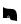 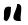 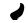 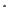 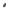 ______________________________	_______________________________Client Signature (or Legal Guardian)	Signature of WitnessDate: _________________________Name: Last ______________ First _____________ Middle _____________Sex: M/FBC CareCard#: _______________  Date of Birth: (mm/dd/yyyy) __/__/____Age: ___Employer:Employer:Employer:Employer:______________ Occupa�on: ___________ Work Phone:______________________________How did you find out about us? (Please check)How did you find out about us? (Please check)How did you find out about us? (Please check)How did you find out about us? (Please check)How did you find out about us? (Please check)(  ) Signboards/ Just passed by(  ) Signboards/ Just passed by(  ) Signboards/ Just passed by(  ) Signboards/ Just passed by(  ) Signboards/ Just passed by() Flyer/ Brochure) Flyer/ Brochure) Flyer/ Brochure) Flyer/ Brochure() Friend/ Rela�ve:______________________________________________________) Friend/ Rela�ve:______________________________________________________) Friend/ Rela�ve:______________________________________________________) Friend/ Rela�ve:______________________________________________________() Doctor: _____________________________________________________________) Doctor: _____________________________________________________________) Doctor: _____________________________________________________________) Doctor: _____________________________________________________________() Other: ______________________________________________________________) Other: ______________________________________________________________) Other: ______________________________________________________________) Other: ______________________________________________________________Ο Paci c Blue CrossΟ Sun Life FinancialΟ Chambers of Commerce   Ο DesjardinsΟ Chambers of Commerce   Ο DesjardinsΟ Industrial AllianceΟ Industrial AllianceΟ Johnston GroupΟ Maximum BenefitΟ Great-West LifeΟ Johnson Inc.   Ο ManulifeΟ Johnson Inc.   Ο ManulifeΟ GreenShieldΟ Cowan  Ο RCMPΟ Veteran Affairs CanadaΟ Veteran Affairs CanadaPolicy Number:____________Policy Number:____________Policy Number:____________Ο Other :___________________________________Ο Other :___________________________________Ο Other :___________________________________Member ID:____________Member ID:____________Member ID:____________Ο Other :___________________________________Ο Other :___________________________________Ο Other :___________________________________12345678910__Contagious skin condition__Allergies/sensitivity__Rheumatoid arthritis__Back/neck problems__Open sores or wound__Heart condition__Osteoarthritis__Fibromyalgia__Easy Bruising__High or low blood pressure__Tendinitis__TMJ dysfunction__Recent accident or injury__Circulatory disorder__Osteoprorosis__Carpal tunnel syndrome__Recent fracture__Varicose veins__Epilepsy__Tennis/golf elbow__Artifical joint__Atherosclerosis__Headaches/migraines__Frozen shoulder__Sprains/strains__Phlebitis__Cancer__Current fever__Deep vein thrombosis__Diabetes__Swollen Glands__Joint disorder__Decreased sensation